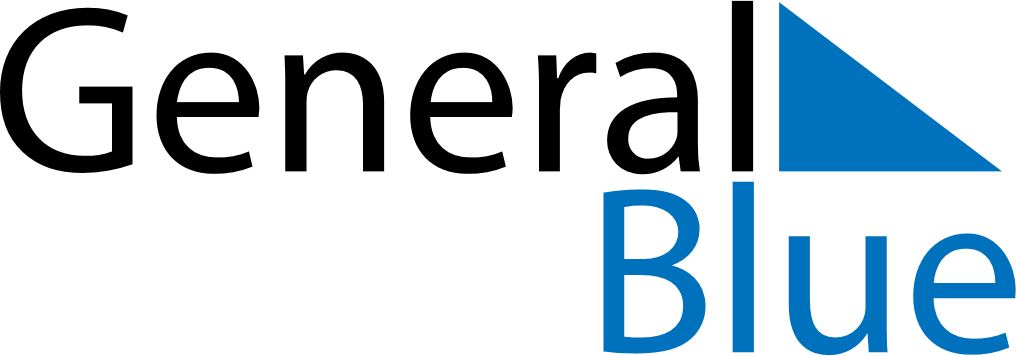 October 2024October 2024October 2024October 2024October 2024October 2024Obo, Haut-Mbomou, Central African RepublicObo, Haut-Mbomou, Central African RepublicObo, Haut-Mbomou, Central African RepublicObo, Haut-Mbomou, Central African RepublicObo, Haut-Mbomou, Central African RepublicObo, Haut-Mbomou, Central African RepublicSunday Monday Tuesday Wednesday Thursday Friday Saturday 1 2 3 4 5 Sunrise: 5:01 AM Sunset: 5:05 PM Daylight: 12 hours and 4 minutes. Sunrise: 5:01 AM Sunset: 5:05 PM Daylight: 12 hours and 3 minutes. Sunrise: 5:01 AM Sunset: 5:04 PM Daylight: 12 hours and 3 minutes. Sunrise: 5:01 AM Sunset: 5:04 PM Daylight: 12 hours and 3 minutes. Sunrise: 5:00 AM Sunset: 5:03 PM Daylight: 12 hours and 3 minutes. 6 7 8 9 10 11 12 Sunrise: 5:00 AM Sunset: 5:03 PM Daylight: 12 hours and 2 minutes. Sunrise: 5:00 AM Sunset: 5:03 PM Daylight: 12 hours and 2 minutes. Sunrise: 5:00 AM Sunset: 5:02 PM Daylight: 12 hours and 2 minutes. Sunrise: 5:00 AM Sunset: 5:02 PM Daylight: 12 hours and 1 minute. Sunrise: 5:00 AM Sunset: 5:01 PM Daylight: 12 hours and 1 minute. Sunrise: 5:00 AM Sunset: 5:01 PM Daylight: 12 hours and 1 minute. Sunrise: 4:59 AM Sunset: 5:01 PM Daylight: 12 hours and 1 minute. 13 14 15 16 17 18 19 Sunrise: 4:59 AM Sunset: 5:00 PM Daylight: 12 hours and 0 minutes. Sunrise: 4:59 AM Sunset: 5:00 PM Daylight: 12 hours and 0 minutes. Sunrise: 4:59 AM Sunset: 4:59 PM Daylight: 12 hours and 0 minutes. Sunrise: 4:59 AM Sunset: 4:59 PM Daylight: 11 hours and 59 minutes. Sunrise: 4:59 AM Sunset: 4:59 PM Daylight: 11 hours and 59 minutes. Sunrise: 4:59 AM Sunset: 4:58 PM Daylight: 11 hours and 59 minutes. Sunrise: 4:59 AM Sunset: 4:58 PM Daylight: 11 hours and 59 minutes. 20 21 22 23 24 25 26 Sunrise: 4:59 AM Sunset: 4:58 PM Daylight: 11 hours and 58 minutes. Sunrise: 4:59 AM Sunset: 4:57 PM Daylight: 11 hours and 58 minutes. Sunrise: 4:59 AM Sunset: 4:57 PM Daylight: 11 hours and 58 minutes. Sunrise: 4:59 AM Sunset: 4:57 PM Daylight: 11 hours and 58 minutes. Sunrise: 4:59 AM Sunset: 4:57 PM Daylight: 11 hours and 57 minutes. Sunrise: 4:59 AM Sunset: 4:56 PM Daylight: 11 hours and 57 minutes. Sunrise: 4:59 AM Sunset: 4:56 PM Daylight: 11 hours and 57 minutes. 27 28 29 30 31 Sunrise: 4:59 AM Sunset: 4:56 PM Daylight: 11 hours and 56 minutes. Sunrise: 4:59 AM Sunset: 4:56 PM Daylight: 11 hours and 56 minutes. Sunrise: 4:59 AM Sunset: 4:55 PM Daylight: 11 hours and 56 minutes. Sunrise: 4:59 AM Sunset: 4:55 PM Daylight: 11 hours and 56 minutes. Sunrise: 4:59 AM Sunset: 4:55 PM Daylight: 11 hours and 55 minutes. 